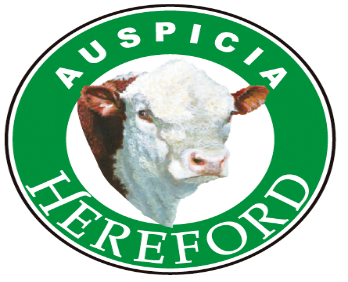 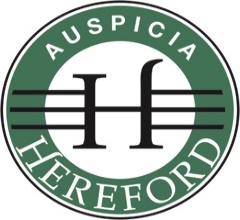 SOLICITUD DE AUSPICIO DE REMATE DE CABAÑASDatos contacto de la Cabaña: Detalle de reproductores que saldrán a venta y cantidad tentativa(OPTATIVO para informar ante posibles consultas)Cabaña/s invitada/s HEREFORDEl importe correspondiente al 0.5% del total bruto de las ventas de Hereford deberá ser facturado por la Asociación a:SOCIEDAD RURAL:CONSIGNATARIA:………………………………………………………………………………………………………………………………………………….....IMPORTANTE: En concepto de Derecho de Auspicio acepto destinar a la A.A.C.H. el 0,5% del producido total de las ventas de hacienda Hereford y Polled Hereford del remate (incluso de cabañas invitadas), dentro de los 60 (sesenta) días de su realización.                                 ………………………………………………….  		       FirmaAclaración 	……………………………………………………………………………………………………Favor remitir esta hoja a exposyremates@hereford.org.ar Una vez finalizado el remate, agradeceremos enviarnos el detalle de sus resultados para publicarlos en nuestros medios de difusión.Cabaña:Cabaña:Razón Social:  Razón Social:  Fecha del remate:Lugar de realización:  Consignataria: Consignataria: Nombre y Apellido Nombre y Apellido Tel.:E-mail:  